СОВЕТ ДЕПУТАТОВ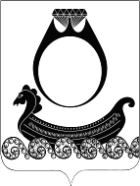 ГОРОДСКОГО ПОСЕЛЕНИЯПОСЁЛОК КРАСНОЕ-НА-ВОЛГЕ КРАСНОСЕЛЬСКОГО МУНИЦИПАЛЬНОГО РАЙОНА КОСТРОМСКОЙ ОБЛАСТИРЕШЕНИЕОт 29 февраля 2024 г.                                                                             № 282В соответствии с Федеральным законом от 25.12.2008 № 273-ФЗ «О противодействии коррупции», Федеральным законом от 17.07.2009 № 172-ФЗ «Об антикоррупционной экспертизе нормативных правовых актов и проектов нормативных правовых актов», статьей 9.1 Федерального закона от 17.01.1992 №2202-1 «О прокуратуре Российской Федерации», в целях обеспечения законности и повышения качества нормотворческой деятельности, руководствуясь Уставом муниципального образования городское поселение поселок Красное-на-Волге Красносельского муниципального района Костромской области, -Совет депутатов РЕШИЛ:1. Утвердить прилагаемый Порядок направления в прокуратуру Красносельского района Костромской области муниципальных нормативных правовых актов и проектов муниципальных нормативных правовых актов администрации городского поселения поселок Красное-на-Волге для проведения правовой и антикоррупционной экспертизы.2. Направить настоящее решение для подписания главе городского поселения поселок Красное-на-Волге Красносельского муниципального района Костромской области Недорезову В.Н.3. Настоящее Решение вступает в силу со дня его официального опубликования.Глава городского поселения				В.Н. НедорезовПредседатель Совета депутатов			            Е.Г. ВсемирноваУтвержден Решением Совета депутатов городского поселения поселок Красное-на-Волге Красносельского муниципального района Костромской областиот 29 февраля 2024 г. № 282Порядокнаправления в прокуратуру Красносельского района Костромской областимуниципальных нормативных правовых актов и проектов муниципальныхнормативных правовых актов администрации городского поселения поселок Красное-на-Волгедля проведения правовой и антикоррупционной экспертизы1. Настоящий Порядок направления в прокуратуру Красносельского района Костромской области муниципальных нормативных правовых актов и проектов муниципальных нормативных правовых актов администрации городского поселения поселок Красное-на-Волгедля проведения правовой и антикоррупционной экспертизы (далее – Порядок) разработан в соответствии с Федеральным законом от 06.10.2003 № 131-ФЗ «Об общих принципах организации местного самоуправления в Российской Федерации», Федеральным законом от 17.01.1992 № 2202-1 «О прокуратуре Российской Федерации», Федеральным законом от 25.12.2008 № 273-ФЗ «О противодействии коррупции», Федеральным законом от 17.07.2009 № 172-ФЗ «Об антикоррупционной экспертизе нормативных правовых актов и проектов нормативных правовых актов», Уставом муниципального образования городское поселение поселок Красное-на-Волге Красносельского муниципального района Костромской областив целях обеспечения законности и повышения качества нормотворческой деятельности, и устанавливает правила направления муниципальных нормативных правовых актов и проектов муниципальных нормативных правовых актов администрации городского поселения поселок Красное-на-Волгев прокуратуру Красносельского района Костромской области для проведения правовой и антикоррупционной экспертизы.2.Все проекты муниципальных нормативных правовых актов подлежат обязательному направлению в прокуратуру Красносельского района Костромской области для проведения правовой антикоррупционной экспертизы не позднее, чем за 10 рабочих дней до планируемой даты их рассмотрения и принятия соответствующим органом местного самоуправления на бумажном носителе или одним из способов, предусмотренных пунктом 3 настоящего Порядка. В исключительных случаях, когда принятие муниципального нормативного правового акта связано с необходимостью реализации положений федерального или областного законодательства допускается направление проектов муниципальных нормативных правовых актов в прокуратуру (наименование района) в срок не позднее 3 рабочих дней до планируемой даты их рассмотрения.3.При наличии технической возможности проекты муниципальныхнормативных правовых актов могут направляться в прокуратуру Красносельского района Костромской области одним из следующих способов:- на электронный адрес прокуратуры Красносельского района Костромской областиkrsn@44.maliop.ru;- путем направления электронного носителя нарочно или почтовой связью с обеспечением их поступления в прокуратуру Красносельского района Костромской области не позднее срока, установленного пунктом 2 настоящего Порядка.4.Независимо от способа направления проектов муниципальныхнормативных правовых актов одновременно с ними в прокуратуру Красносельского района Костромской области представляется сопроводительное письмо с необходимыми реквизитами (датой, исходящим номером) за подписью уполномоченного лица.5. Глава городского поселения поселок Красное-на-Волге распоряжением назначает должностное лицо, ответственное за предоставление в прокуратуру Красносельского района Костромской области муниципальных нормативных правовых актов (проектов муниципальных нормативных правовых актов) администрации городского поселения поселок Красное-на-Волгев установленные настоящим порядком сроки.6. На ответственное лицо возлагается обязанность по ведению учета всех направленных в прокуратуру муниципальных нормативных правовых актов, проектов муниципальных нормативных правовых актов.7.В случае поступления в орган местного самоуправления, являющийся разработчиком соответствующего проекта муниципального нормативного правового акта, заключения прокуратуры с замечаниями по проекту муниципальногонормативного правового акта, проект дорабатывается в соответствии с указанным заключением и повторно направляется в прокуратуру Красносельского района Костромской областидля проведения правовой и антикоррупционной экспертизы.8. В случае отклонения замечаний и предложений, изложенных в заключении прокуратурыКрасносельского района Костромской области, письмо с мотивированным обоснованием причин отклонения, подписанное главой муниципального образования либо лицом, исполняющим его обязанности, направляется в прокуратуру Красносельского района Костромской области.9. Копии принятых муниципальных нормативных правовых актов администрации городского поселения поселок Красное-на-Волгес сопроводительным письмом в течение 10 рабочих дней после дня официального опубликования (обнародования) направляются в прокуратуру Красносельского района Костромской области на бумажном носителе или одним из способов, предусмотренных пунктом 3 настоящего Порядка с указанием сведений об источниках их официального опубликования (обнародования).Об утверждении Порядка направления в прокуратуру Красносельского районаКостромской области муниципальных нормативных правовыхактов и проектовмуниципальных нормативных правовых актов администрации ГП пос. Красное-на-Волге для проведения правовой и антикоррупционной экспертизы